Publicado en Alicante el 25/04/2023 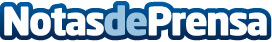 Clínica Ponce de León explica los síntomas y consecuencias de un tratamiento de ortodoncia mal realizadoA la mayoría de las personas les gustaría tener unos dientes bien alineados, tanto por razones de estética como para evitar maloclusiones, una mala mordida y problemas funcionales de los dientes. Para lograrlo están los profesionales en ortodoncia, un factor clave en el tratamiento. Contar con profesionales cualificados es fundamental para evitar una ortodoncia mal realizada y, por ende, unos resultados desfavorablesDatos de contacto:Clínica Ponce de León965 207 292 Nota de prensa publicada en: https://www.notasdeprensa.es/clinica-ponce-de-leon-explica-los-sintomas-y Categorias: Medicina Sociedad Valencia Odontología http://www.notasdeprensa.es